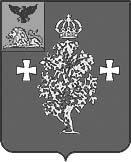 Администрация Борисовского района Муниципальное казенное учреждение "Управление образования администрации Борисовского района" ПРОЕКТАналитические материалыпо результатам мониторинга учебных достижений обучающихся 10-х классов общеобразовательных учреждений Борисовского районапо алгебре и русскому языку в 2013 годуБорисовка, 2013ВведениеВ соответствии с приказом департамента образования Белгородской области от 24 октября 2013 г. №2649 «О проведении мониторингового исследования учебных достижений обучающихся 10-х классов общеобразовательных учреждений области по алгебре и русскому языку в 2013 году» и приказом МКУ «Управление образования администрации Борисовского района» от 05 ноября 2013 года «О проведении мониторингового исследования учебных достижений обучающихся 10-х классов общеобразовательных учреждений Борисовского района по математике и русскому языку в 2013 году» с целью получения независимых результатов индивидуальных учебных достижений обучающихся общеобразовательных учреждений области ОГБУ «Белгородский региональный центр оценки качества образования» совместно с муниципальным центрам оценки качества образования  МКУ «Управление образования администрации Борисовского района» 27, 28 ноября 2013 года провели мониторинговые исследования учебных достижений обучающихся 10-х классов по алгебре и русскому языку в тестовой форме.Мониторинговые исследования проводились в 10 образовательных учреждениях. Во всех общеобразовательных учреждениях с целью обеспечения самостоятельности выполнения работы и получения объективных результатов присутствовали уполномоченные представители МКУ «Управление образования администрации Борисовского района». Проверка работ осуществлялась независимой  муниципальной комиссией, состав которой утверждался приказом МКУ «Управление образования администрации Борисовского района».Содержание мониторинговых работ соответствовало требованиям программ 10-го класса по русскому языку и алгебре.Результаты мониторинговых исследований учебных достижений обучающихся 10-х классов общеобразовательных учреждений района по алгебреРабота по алгебре состояла из 2-х частей: часть I (В1-В10) – задания с кратким ответом, часть II (C1-C2) – задания c развернутым ответом. На основе анализа обязательного минимума содержания образования и программных требований по алгебре в 10 классе для контроля были выделены следующие основные блоки содержания: свойства степени и нахождение значения выражения со степенью (В1);умение выполнять действия с функциями, решение уравнений высших степеней (В2); свойства арифметического квадратного корня и умение преобразовывать выражения, содержащие арифметические квадратные корни (В3);умение использовать приобретенные знания и умения в практической деятельности и повседневной жизни (В4); решение текстовых задач экономического содержания (В5);умение работать с формулами и выражать из них  неизвестные величины (В6);решение дробно-рациональных уравнений (В7);решение текстовых задач по теории вероятности (В8);умение строить и исследовать простейшие математические модели при решении текстовых задач (В9, С1);решение системы уравнений (В10);решение системы неравенств (С2).Проверочную работу по алгебре выполняли 96 обучающихся из 106, что составляет 90,57%  (90,5% - областной показатель) от общего количества учеников 10-х классов района.Анализ количественных результатов выполнения проверочной работы позволил установить следующее.Справились с работой 96 обучающихся, что составляет 100% (97,84% - областной показатель)  от общего количества школьников, выполнявших работу (приложение №1).На «4» и «5» проверочную работу выполнили 76 десятиклассников, что составляет 79,17% (76,56% областной показатель). Выше среднерайонного показателя количество обучающихся, справившихся с работой на «4» и «5», в МБОУ «Борисовская СОШ № 1 им. А. М. Рудого» (87,5%), МБОУ «Борисовская СОШ № 2» (100%), МБОУ «Борисовская СОШ им. Кирова» (100%), МБОУ «Новоборисовская СОШ имени Сырового А. В.» (100%), МБОУ «Хотмыжская СОШ» (100%).  Значительно ниже среднего данный показатель в: МБОУ «Березовская СОШ им. С. Н. Климова» (57,14%), МБОУ «Грузсчанская СОШ» (66,67%), МБОУ «Крюковская СОШ (50%), МБОУ «Октябрьскоготнянская СОШ» (66,67%), МБОУ «Стригуновская СОШ» (25%).Максимальное количество баллов, которое можно было набрать при условии успешного выполнения всех заданий мониторинговой работы, – 15. Полностью выполнили все задания проверочной работы 0 десятиклассника, что составляет 0% (1,16% областной показатель) от общего количества обучающихся, выполнявших работу.Анализ выполнения заданий проверочной работы (часть I) позволил установить следующее (приложение № 2).С заданием № 1, которое выявляло умение применять свойства степени и находить значение выражения со степенью, без ошибок справились 95 десятиклассников, что составляет 98,96% (88,74% областной показатель)  от общего количества школьников, выполнявших работу. Задание № 2 выявляло умение выполнять действия с функциями, решать уравнения высших степеней. Процент успешности выполнения данного задания в среднем по области составил 84,37% (85,12% областной показатель), т.е. 81 школьник справился с данным заданием успешно. При выполнении задания № 3 проверялось умение преобразовывать выражения, содержащие арифметические квадратные корни. Количество учащихся, успешно справившихся с выполнением данного задания, составило 96 человек – 100% (93,37% - областной показатель). При выполнении задания № 4 выявлялось умение использовать приобретенные знания и умения в практической деятельности и повседневной жизни. Справились без ошибок с данным заданием 90 учащихся – 93,75% (91,77% - областной показатель) от количества детей, выполнявших работу.Цель задания № 5 – проверка умения решать текстовые задачи экономического содержания. Успешно справились с выполнением данного задания 55 обучающихся, что составляет 57,29% (77,1% - областной показатель) от общего количества детей, выполнявших работу. Выполнение задания № 6 требовало от учащихся продемонстрировать умение работать с формулами и выражать из них неизвестные величины. Успешно справились с данным заданием 58 десятиклассников – 60,42% (76,6% - областной показатель).Задание № 7 было направлено на проверку умения решать дробно-рациональные уравнения. Процент успешности выполнения данного задания составил 67,71% (86,17% - областной показатель) - 65 десятиклассников успешно справились с заданием. Цель задания № 8 – проверка умения решать текстовые задачи по теории вероятности. Данное задание вызвало затруднение всего у 85 десятиклассников, процент правильного выполнения задания по области составил – 88,54% (90,08% - областной показатель). Задание № 9 требовало от обучающихся умения решать текстовую задачу арифметическим способом и устанавливать зависимость между величинами, характеризующими процессы движения. Процент успешности выполнения данного задания составил 93,75% (91,01% - областной показатель) - 90 десятиклассников полностью справились с заданием.Цель задания № 10 – проверка умения решать систему уравнений. Успешно справились с данным заданием 80 учащихся – 83,33% (82,35% - областной показатель) от общего количества детей, выполнявших работу.Диаграмма успешности выполнения заданий части I (В1-В10)Данные диаграммы свидетельствуют о том, что успешнее десятиклассники справились с заданиями В1, В3, В4, В8, В9, сложнее оказались задания В5 (решение текстовых задач экономического содержания), В6 (решение задач на выражение неизвестных элементов из формулы), В7 (решение дробно-рациональных уравнений).Анализ выполнения заданий второй части проверочной работы позволил установить следующее.Выполнение задание C1 (содержательный блок «текстовая задача») требовало от обучающихся умения решать текстовую задачу арифметическим способом. Процент успешности выполнения этого задания в среднем по области составил 23,96% (66,54% областной показатель). 23 обучающихся справились с данным заданием. Целью задания С2 (содержательный блок «решение системы неравенств») являлась проверка умения решать систему неравенств. С данным заданием успешно справились 0 десятиклассник, что составляет 0% (73,15% областной показатель) от общего количества обучающихся, выполнявших работу. Диаграмма успешности выполнения заданий части II (C1-C2)Данные диаграммы наглядно показывают, что все десятиклассников не справились с заданием С2 – решение системы неравенств.Приведенные данные свидетельствуют о том, что уровень подготовки десятиклассников по алгебре в основном соответствует требованиям ФКГОС и программным требованиям. Высокий уровень усвоения программного материала, умение применять имеющиеся знания для решения учебно-практических задач десятиклассники продемонстрировали по содержательным линиям: свойства арифметического квадратного корня и умение преобразовывать выражения, содержащие арифметические квадратные корни; умение использовать приобретенные знания и умения в практической деятельности и повседневной жизни; 	решение текстовых задач по теории вероятности; 	умение строить и исследовать простейшие математические модели при решении текстовых задач на движение.Проблемными зонами в подготовке десятиклассников по алгебре являются следующие темы: решение текстовых задач экономического содержания; решеть системы неравенства; умение работать с формулами и выражать из них  неизвестные величины и умение строить и исследовать простейшие математические модели при решении текстовых задач.Результаты мониторинговых исследований учебных достижений обучающихся 10-х классов общеобразовательных учреждений района по русскому языкуРабота по русскому языку состояла из 3-х частей. Часть 1 (А1–А10) содержала задания с выбором ответа,  часть 2 (В1–В5) - задания с кратким ответом, часть 3 (С1) –  задание  открытого  типа  с  развернутым  ответом (сочинение),  проверяющее  умение  создавать  собственное  высказывание  на основе  прочитанного  текста.   На основе анализа обязательного минимума содержания образования и программных требований по русскому языку в 10 классе для контроля были выделены следующие основные блоки содержания: Орфоэпия  (задание А 1),Словообразование (задания А 2, А 3, В 1),Морфология (В 2),Орфография (А4, А 5, А 6),Пунктуация (А 7, А 8, А 9),Речь. Языковые нормы (А 10),Синтаксис (В 3, В 4, В 5),)Развитие речи (С 1).Проверочную работу по русскому языку выполняли 97 обучающихся, что составляет 91,51%  (90,5% областной показатель) от общего количества учеников 10-х классов области.Анализ количественных результатов выполнения проверочной работы позволил установить следующее.Справились с работой 6364 обучающихся, что составляет 100% (99,2% -  областной показатель)  от общего количества школьников, выполнявших работу (приложение № 3).На «4» и «5» проверочную работу выполнили 53 десятиклассников, что составляет 54,64% (69,7%  -  областной показатель).  Выше среднего по области показателя количество обучающихся, справившихся с работой на «4» и «5», в  МБОУ «Хотмыжская СОШ» (100%). Значительно ниже среднего данный показатель в МБОУ «Березовская СОШ им. С. Н. Климова» (28,57%), МБОУ «Новоборисовская СОШ имени Сырового А. В.» (40%), МБОУ «Октябрьскоготнянская СОШ» (33,33%), МБОУ «Стригуновская СОШ» (25%). Максимальное количество баллов, которое можно было набрать при условии успешного выполнения всех заданий мониторинговой работы, – 21, из которых за часть 1(А) – 10 баллов (по одному баллу за каждый правильный ответ), за часть 2 (В) - 5 баллов (в заданиях, где  в качестве ответа записывается несколько слов, 1 балл выставляется, если верно указаны все слова), за часть 3 (С1) - 6 баллов.Полностью все  задания проверочной работы не выполнил ни один десятиклассник, что составляет 0%  (2,7% -  областной показатель).  Анализ выполнения заданий проверочной работы (часть I) позволил установить следующее (приложение № 4). С заданием № 1 (содержательный раздел «орфоэпия»), направленным на проверку знания орфоэпических норм языка, без ошибок справились 79 десятиклассников, что составляет 81,44%  (75,3% -  областной показатель) от общего количества обучающихся, выполнявших работу. Задание № 2 (содержательный раздел «словообразование») выявляло знание языковых норм русского языка. Процент успешности выполнения данного задания в среднем по области составил 91,75% (90,8% -  областной показатель). 89 школьника успешно справились с данным заданием. При выполнении задания № 3 (содержательный раздел «словообразование») десятиклассники должны были продемонстрировать умения определять частеречную принадлежность слова и  производить разбор слова по составу. Количество учащихся, успешно справившихся с выполнением данного задания, составило 77 человек, что составляет 79,38% (85,6% -  областной показатель) от количества детей, выполнявших работу. При выполнении задания № 4 (содержательный раздел «орфография») десятиклассникам необходимо было продемонстрировать умение различать корни с чередованием и с безударными гласными, а также применять правило проверки безударного гласного в корне. Справились с выполнением данного задания без ошибок 83 обучащиющий 85,57% (93,4% -  областной показатель).Цель задания № 5 (содержательный раздел «орфография») – проверка умения решать орфографические задачи (слитное и раздельное написание НЕ с различными частями речи). Успешно справились с выполнением данного задания 86 обучающихся, что составляет 88,66% (85,2% -  областной показатель) от общего количества учеников, выполнявших работу. Выполнение задания № 6 (содержательный раздел «орфография») требовало от учащихся знания правил о написании -н-, -нн- в различных частях речи. Успешно справились с данным заданием 86 десятиклассников 88,66% (91% -  областной показатель). Задание № 7 (содержательный раздел «пунктуация») было направлено на проверку умения применять синтаксические знания при решении пунктуационных задач, давать правильную характеристику предложению. Успешность выполнения данного задания – 81,44% (90% -  областной показатель). 79 десятиклассников успешно справились с заданием. Цель задания № 8 (содержательный раздел «пунктуация») - проверка знания расстановки знаков препинания в предложениях с обособленными членами (причастными и деепричастными оборотами). Данное задание  не вызвало затруднение у 87 десятиклассников, процент  правильного выполнения 89,69% (91,6% -  областной показатель). Задание № 9 (содержательный раздел «пунктуация») проверяло умение правильно расставлять знаки препинания (двоеточие, тире)  в простом и сложном предложениях. Процент успешности выполнения данного задания составил 87,63% (93,8% -  областной показатель). 85 десятиклассников справились с его выполнением. Цель задания № 10 (содержательный раздел «языковые нормы») – проверка владения нормами литературного языка (построение предложения с деепричастием). Успешно справились с данным заданием 87 учащихся, 89,69% (93,6% -  областной показатель) от общего количества выполнявших работу. Диаграмма успешности выполнения заданий части I (А1-А11)Данные диаграммы свидетельствуют о том, что успешнее десятиклассники справились с заданиями А9 (содержательный раздел «пунктуация»), А2 (содержательный раздел «словообразование»), А4, А6 (содержательный раздел «орфография»),А8 (содержательный раздел «пунктуация»), А10 (содержательный раздел «языковые нормы»), А5 (слитное и раздельное написание НЕ с различными частями речи), сложнее оказались задания А1 (орфоэпические нормы русского языка), А3 (содержательный раздел «словообразование»).Анализ выполнения заданий второй части проверочной работы позволил установить следующее.Выполнение задания В1 (содержательный раздел «словообразование») требовало от обучающихся умения производить словообразовательный анализ. Процент успешности выполнения этого задания в среднем по области составил  93,81% (92,6% -  областной показатель), 91 обучающийся справились с данным заданием. Целью задания В2 (содержательный раздел «морфология») являлась проверка умения  находить в указаннном предложении слова разных частей речи, в частности местоимения, а также различать разряды местоимений по значению. С данным заданием успешно справились 65 десятиклассников, что составляет 67% (80,1% -  областной показатель)  от общего количества обучающихся, выполнявших работу. Задание В3 (содержательный раздел «синтаксис») было направлено на проверку умения различать  типы связи в словосочетании. Успешно справились с выполнением данного здания 81 ученик, что составляет 83,5% (86,2% -  областной показатель). При выполнении задания В4 (содержательный раздел «синтаксис») десятиклассники должны были показать умения правильно определить грамматическую основу предложения, находить односоставное безличное предложение в составе сложных. Процент успешности выполнения данного задания составил  55,67%  (67,3% -  областной показатель), 54 обучающихся выполнили задание правильно). С заданием В5 (содержательный раздел «синтаксис»), направленным на проверку умения проводить синтаксический анализ предложения, успешно справились 64 десятиклассника, что составляет 65,98% (83,1% -  областной показатель) от общего количества обучающихся, выполнявших работу. Диаграмма успешности выполнения заданий части II (В1-В5)Данные диаграммы наглядно показывают, что большинство десятиклассников успешно справились с заданиями  части 2, относящимися к заданиям с повышенным уровнем сложности.Задание  С1 (сочинение), проверяющее  умение  создавать  собственное  высказывание  на основе  прочитанного  текста,  являлось заданием  высокого  уровня сложности.  Справились успешно с творческой работой лишь 5 обучающихся, что составляет 5,15%  (33,2% -  областной показатель)  от общего количества десятиклассников, выполнявших работу. В целом приведенные данные свидетельствуют о том, что уровень подготовки десятиклассников по русскому языку в основном соответствует требованиям ФКГОС и программным требованиям. Высокий уровень усвоения программного материала, умение применять имеющиеся знания для решении учебно-практических задач десятиклассники продемонстрировали по содержательным разделам «пунктуация», «орфография», «языковые нормы».Проблемными зонами в подготовке десятиклассников по русскому языку являются: - в содержательном разделе «орфоэпия» - орфоэпические нормы русского литературного  языка, - в содержательном разделе «орфография» - слитное и раздельное написание НЕ с различными частями речи, - в содержательном разделе «словообразование» - умение определять частеречную принадлежность слова и  производить разбор слова по составу,- в содержательном разделе «синтаксис» - умение определить грамматическую основу предложения, находить односоставное безличное предложение в составе сложных,- в содержательном разделе «развитие речи» - творческая работа, проверяющая  умение  создавать  собственное  высказывание  на основе  прочитанного  текста.Анализ контекстной информации, собранной в рамках мониторингового исследованияВ ходе мониторингового исследования собиралась контекстная информация, необходимая для анализа полученных результатов. С помощью анкеты учителя собиралась информация о школе, учителе и особенностях учебного процесса. Учителя классов, выполнявших работы по алгебре, русскому языку, заполняли анкету в электронном виде. Она заполнялась при создании электронной формы для ввода и первичной обработки данных по выполнению мониторинговых работ учащимися класса, в котором работал данный учитель. В анкету учителя входили следующие вопросы:•	демографические характеристики учителей;•	профессиональные характеристики учителей (стаж и квалификация учителя);•	особенности образовательного учреждения (тип и вид образовательного учреждения, наполняемость класса);•	условия обучения в образовательном учреждении (продолжительность урока, число уроков по предмету в неделю, используемые учебники).Анализ собранной контекстной информации проводился с целью проверить предположение о влиянии различных факторов на результаты выполнения мониторинговых работ десятиклассниками.Далее представлены данные, которые иллюстрируют полученную в ходе мониторингового исследования контекстную информацию. Данные приводятся не по числу учителей, отвечавших на вопросы анкеты, а в пересчете на учащихся, которые обучаются у этих учителей. Такой подход позволяет получить более объективные данные и уменьшить влияние отдельных особенностей выборки учителей на полученные результаты.Наполняемость классаОчень часто обсуждается вопрос о том, влияет ли число учащихся в классе на эффективность работы учителя и, соответственно, на результаты учебной деятельности. Статистические данные по распределению учащихся в соответствии с наполняемостью классов представлены на диаграмме рисунка 1.Средняя наполняемость класса оказалась 10 человек.  Около 31,13% (15%  -  областной показатель)  учащихся 10 класса обучаются в классах, где 10 и меньше учащихся в классе. 39,62% десятиклассников обучаются в классах с наполняемостью от 11 до 20 учащихся. 23,58% десятиклассников обучаются в классе наполняемостью 25 учащихся. Процент учащихся, обучающихся в классах различной наполняемостиРис. 1. Распределение учащихся по классам различной наполняемости.Данные о выполнении работ, представленные в таблице 1, показывают, что уровень подготовки учащихся, измеряемый в рамках тестирования, напрямую не связан с наполняемостью класса. Таблица 1Влияние размера класса на средний процент выполнения работыПо результатм данного исследования установлено, что нет ожидаемого эффекта изменения результатов выполнения мониторинговых работ в связи с размером класса в районе малой наполняемости, который мог быть обусловлен возможностью почти индивидуальной работы с учащимися на уроке. Однако отметим, что обсуждаемые наблюдаемые различия в результатах статистически не значимы, и при повторном обследовании могут не подтвердиться.Квалификационные характеристики учителейОбщая картина распределения учащихся по группам, соответствующим различным характеристикам их учителей, представлена на рисунках 2, 3, 4, 5.Возраст учителейВозраст учителей русского языка и метематике в районеРис. 2. Распределение возраста цчителей русского языка и математикиИз данных  рисунка 2 видно. Что преобладающий возраст учителей составляет от 50 до 54 лет. Средний возраст учителей русского языка  и математики в районе состовляет 50 лет. Процент десятиклассников, обучающихся у учителей математики 
разного возрастаРис. 3. Распределение учащихся по возрасту их учителя математикиПроцент десятиклассников, обучающихся у учителей русского языка 
разного возрастаРис. 3. Распределение учащихся по возрасту их учителя русского языкаСтаж учителяПроцент десятиклассников, обучающихся у учителей математики 
с разным стажем работыРис. 4. Распределение учащихся по стажу их учителя математикиПроцент десятиклассников, обучающихся у учителей русского языка 
с разным стажем работыРис. 5. Распределение учащихся по стажу их учителя русского языкаБольшинство десятиклассников – 94% (85% - областной показатель), участвовавших в мониторинге по алгебре и русскому языку, учится у учителей, чей возраст от 40 и выше лет. Эти данные практически совпадают с числом десятиклассников 96% (85% - областной показатель)), которые обучаются у учителей, чей педагогический стаж работы от 15 до 40 лет.Квалификация учителя	На данный момент получение учителями квалификационной категории добровольное. До 2012 года по итогам аттестации учителям присваивались вторая, первая и высшая категории, поэтому, несмотря на то, что на данный момент вторая категория не присваивается, многие учителя её имеют. Учителя, в силу различных причин не выразившие желания получать какую-либо категорию и, соответственно, не имеющие её, в рамках данного отчёта попадают в группу с категорией «Соответствие занимаемой должности» независимо от их стажа, места работы и т.п. Распределение учащихся, обучающихся у учителей различных категорий, показано на рисунках 6 и 7.Распределение десятиклассников,
обучающихся у учителей математики с различной категориейРис. 6. Распределение учащихся обучающихся у учителей математики с различной категориейДанные, приведенные в таблице, показывают, что наибольшее число детей  97,17% (85,8% - областной показатель) обучаются математике у педагогов, имеющих высшую и первую квалификационные категории.Распределение десятиклассников,
обучающихся у учителей русского языка с различной категориейРис. 7. Распределение учащихся обучающихся у учителей русского языка с различной категориейДанные, приведенные в таблице, показывают, что наибольшее число детей  94,34% (90% - областной показатель)) обучаются русскому языку у педагогов, имеющих высшую и первую квалификационные категории.Используемые учебникиДля выяснения связи между используемым учебно-методическим комплектом и результатами обучения в анкеты были включены вопросы об используемом учебнике по алгебре и началам математического анализа, русскому языку. Ниже представлены данные о распространённости различных учебников внутри МБОУ, которые участвовали в мониторинговом исследовании.Таблица 2Распределение учащихся по используемым учебникам на уроках алгебрыТаблица 3Распределение учащихся по используемым учебникам на уроках русского языкаТаблица 4Результаты выполнения работы по алгебре учащимися, обучающимися по разным учебникамТаблица 5Результаты выполнения работы по русскому языку учащимися, обучающимися по разным учебникамРекомендации:Руководителям МБОУ- провести анализ результатов проверочных работ обучающихся 10-х классов по русскому языку и алгебре в разрезе Борисовского района, каждого общеобразовательного учреждения в сравнении с имеющимися фактическими показателями успеваемости учащихся по данным предметам до 03.02.2014 года;- обеспечить контроль за объективностью оценивания работ участников мониторинговых исследований членами муниципальной предметной комиссии;Методистам ИМК МКУ «Управление образования администрации Борисовского района», курирующим русский язык и математику:проанализировать результаты мониторинговых работ обучающихся 10-х классов по русскому языку и алгебре в разрезе муниципального образования, каждого общеобразовательного учреждения в сравнении с имеющимися фактическими показателями успеваемости учащихся по данным предметам, квалификационной категорией учителя до 03.02.2014 года;на основе проведенного анализа выявить проблемные зоны в подготовке десятиклассников по русскому языку и алгебре, установить их причины в разрезе каждого общеобразовательного учреждения и педагога, разработать рекомендации по устранению выявленных проблемных зон до 10.02.2014 года;обсудить результаты мониторинговых работ на заседаниях районных методических объединений учителей русского языка и математики, уделив особое внимание анализу причин имеющихся результатов (как положительных, так и отрицательных), до 01.03.2014 года.3. Руководителям общеобразовательных учреждений:учесть результаты проверочных работ при распределении стимулирующей части фонда оплаты труда и выдвижении педагогов на присвоение квалификационной категории;создать условия для соблюдения самостоятельности выполнения работ учащимися при проведении тестирований.Заместителям директоров по УВР, руководителям школьных методических объединений (ШМО) учителей русского языка и литературы, учителей математики:организовать обсуждение результатов мониторинговых работ на  заседаниях ШМО, акцентировав внимание на выяснении причин неуспешного выполнения отдельных групп заданий и определении путей их предупреждения и коррекции до 01.03.2014 года;определяя цели посещения и взаимопосещения уроков учителей – предметников, предусматривать (в течение 2013-2014 учебного года):- анализ выполнения требований к организации урока в рамках реализации системно – деятельностного подхода;- изучение системы работы учителя по формированию учебной деятельности  школьников;- изучение системы работы учителя по формированию универсальных учебных действий  школьников.Учителям русского языка и математики: при организации образовательного процесса направить усилия на формирование универсальных учебных действий школьников, обеспечивая максимальную самостоятельность учащихся при выполнении заданий на этапах закрепления и применения полученных знаний; при организации контроля усвоения знаний, умений и навыков учащихся использовать различные формы контроля, что должно найти своё отражение в календарно-тематическом планировании.Приложение 1.Результаты проверочной работы по алгебреПриложение 2.Результаты проверочной работы по алгебре(количество учащихся, допустивших ошибку при выполнении задания)Приложение 3.Результаты проверочной работы по русскому языкуПриложение 4.Результаты проверочной работы по русскому языку (количество учащихся, допустивших ошибку при выполнении задания)Размер классаАлгебраРусский языкРазмер классаСредний % выполнения работыСредний % выполнения работы1 – 5 учеников1001006 – 10 учеников10010011 – 15 учеников10010016 – 20 учеников10010021 – 25 учеников100100Автор основного используемого учебника по алгебре и началам математического анализа% обучающихсяНикольский С.М. и др. 16,67(46,44 – областной показатель)Колмогоров А.Н. и др. 50 (31,14 – областной показатель)Мордкович С.М. 33,33 (16,18 – областной показатель)Другой0 (6,24 – областной показатель)Автор основного используемого учебника по русскому языку% обучающихсяВласенков А.И., Рыбченкова Л.М. 100 (55,78 – областной показатель)Дейкина А.Д., Пахнова Т.М. 0 (19,00 – областной показатель)Гольцова Н.Г., Шамшин И.В., Мищерина М.А. 0 (12,95 – областной показатель)Бабайцева В.В., Михальская А.К. 0 (8,39 – областной показатель)Греков В. Ф., Крючков С. Е., Чешко Л. А. 0 (1,40 – областной показатель)Пахнова Т.М. 0 (1,34 – областной показатель)Другой0 (1,14 – областной показатель)Основной используемый учебник по алгебре и началам математического анализа% уч-сяКачество знаний (в %)Никольский С.М. и др. 16,67100Колмогоров А.Н. и др. 5066,67Мордкович С.М. 33,3387,5Основной используемый учебник по русскому языку% уч-сяКачество знаний (в %)Власенков А.И., Рыбченкова Л.М. 10054,64№ п/пНаименование ОУклассКоличество учеников, выполнявших работу (чел.)Количество учащихся, набравших баллы и получивших оценкуКоличество учащихся, набравших баллы и получивших оценкуКоличество учащихся, набравших баллы и получивших оценкуКоличество учащихся, набравших баллы и получивших оценкуКоличество учащихся, набравших баллы и получивших оценкуКоличество учащихся, набравших баллы и получивших оценкуКоличество учащихся, набравших баллы и получивших оценкуКоличество учащихся, набравших баллы и получивших оценкуКоличество учащихся, набравших баллы и получивших оценкуКоличество учащихся, набравших баллы и получивших оценкуКоличество учащихся, набравших баллы и получивших оценкуКоличество учащихся, набравших баллы и получивших оценкуКоличество учащихся, набравших баллы и получивших оценкуКоличество учащихся, набравших баллы и получивших оценкуКоличество учащихся, набравших баллы и получивших оценкуКоличество учащихся, набравших баллы и получивших оценку№ п/пНаименование ОУклассКоличество учеников, выполнявших работу (чел.)"2""2""2""2""2""3""3""3""4""4""4""5""5""5""5""5"№ п/пНаименование ОУклассКоличество учеников, выполнявших работу (чел.)0 баллов1 балл2 балла3 балла4 балла5 баллов6 баллов7 баллов8 баллов9 баллов10 баллов11 баллов12 баллов13 баллов14 баллов15 баллов1МБОУ  «Борисовская СОШ №1 им. А. М. Рудого»10А1100000000242300001МБОУ  «Борисовская СОШ №1 им. А. М. Рудого»10Б21000000225111000001МБОУ  «Борисовская СОШ №1 им. А. М. Рудого»итого32000000227153300002МБОУ  «Борисовская СОШ № 2»101600000000241540003МБОУ «Борисовская СОШ им. Кирова»10600000000420000004МБОУ  «Березовская СОШ им. С. Н. Климова»10700000021112000005МБОУ  «Грузсчанская СОШ»10900000021212100006МБОУ  «Крюковская СОШ»101200000006130200007МБОУ  «Новоборисовская СОШ имени Сырового А. В.»10400000000310000008МБОУ  «Октябрьскоготнянская СОШ»10300000001110000009МБОУ  «Стригуновская СОШ»104000000120100000010МБОУ «Хотмыжская СОШ»1030000000000300000Итого по районуИтого по району1096000000713212911114000№ п/пНаименование ОУклассКоличество учеников, выполнявших работуКоличество учащихся, допустивших ошибку при выполнении заданияКоличество учащихся, допустивших ошибку при выполнении заданияКоличество учащихся, допустивших ошибку при выполнении заданияКоличество учащихся, допустивших ошибку при выполнении заданияКоличество учащихся, допустивших ошибку при выполнении заданияКоличество учащихся, допустивших ошибку при выполнении заданияКоличество учащихся, допустивших ошибку при выполнении заданияКоличество учащихся, допустивших ошибку при выполнении заданияКоличество учащихся, допустивших ошибку при выполнении заданияКоличество учащихся, допустивших ошибку при выполнении заданияКоличество учащихся, допустивших ошибку при выполнении заданияКоличество учащихся, допустивших ошибку при выполнении задания№ п/пНаименование ОУклассКоличество учеников, выполнявших работуВ1В2В3В4В5В6В7В8В9В10С1С21МБОУ  «Борисовская СОШ №1 им. А. М. Рудого»10А1100000370018111МБОУ  «Борисовская СОШ №1 им. А. М. Рудого»10Б21090113812821211МБОУ  «Борисовская СОШ №1 им. А. М. Рудого»итого320901161512929322МБОУ  «Борисовская СОШ № 2»1016100110012006163МБОУ «Борисовская СОШ им. Кирова»1060000660000464МБОУ  «Березовская СОШ им. С. Н. Климова»1070301701400775МБОУ  «Грузсчанская СОШ»1090002654122696МБОУ  «Крюковская СОШ»10120001612600010127МБОУ  «Новоборисовская СОШ имени Сырового А. В.»1040000410101448МБОУ  «Октябрьскоготнянская СОШ»1030000021100339МБОУ  «Стригуновская СОШ»10401001420244410МБОУ «Хотмыжская СОШ»103020002110003Итого по районуИтого по району109611506413831116167396№ п/пНаименование ОУКлассКоличество учеников, выполнявших работу (чел.)Количество учащихся, набравших баллы и получивших оценкуКоличество учащихся, набравших баллы и получивших оценкуКоличество учащихся, набравших баллы и получивших оценкуКоличество учащихся, набравших баллы и получивших оценкуКоличество учащихся, набравших баллы и получивших оценкуКоличество учащихся, набравших баллы и получивших оценкуКоличество учащихся, набравших баллы и получивших оценкуКоличество учащихся, набравших баллы и получивших оценкуКоличество учащихся, набравших баллы и получивших оценкуКоличество учащихся, набравших баллы и получивших оценкуКоличество учащихся, набравших баллы и получивших оценкуКоличество учащихся, набравших баллы и получивших оценкуКоличество учащихся, набравших баллы и получивших оценкуКоличество учащихся, набравших баллы и получивших оценкуКоличество учащихся, набравших баллы и получивших оценкуКоличество учащихся, набравших баллы и получивших оценкуКоличество учащихся, набравших баллы и получивших оценкуКоличество учащихся, набравших баллы и получивших оценкуКоличество учащихся, набравших баллы и получивших оценкуКоличество учащихся, набравших баллы и получивших оценкуКоличество учащихся, набравших баллы и получивших оценкуКоличество учащихся, набравших баллы и получивших оценку№ п/пНаименование ОУКлассКоличество учеников, выполнявших работу (чел.)"2""2""2""2""2""2""2""2""2""3""3""3""3""3""3""4""4""4""4""5""5""5"№ п/пНаименование ОУКлассКоличество учеников, выполнявших работу (чел.)0 баллов1 балл2 балла3 балла4 балла5 баллов6 баллов7 баллов8 баллов9 баллов10 баллов11 баллов12 баллов13 баллов14 баллов15 баллов16 баллов17 баллов18 баллов19 баллов20 баллов21 баллов1МБОУ  «Борисовская СОШ №1 им. А. М. Рудого»10а1100000000000002320121001МБОУ  «Борисовская СОШ №1 им. А. М. Рудого»10б2000000000000142072120101МБОУ  «Борисовская СОШ №1 им. А. М. Рудого»103100000000000144392241102МБОУ  «Борисовская СОШ № 2»101700000000001123024112003МБОУ «Борисовская СОШ им. Кирова»10600000000000111000021004МБОУ  «Березовская СОШ им. С. Н. Климова»10700000000000100411000005МБОУ  «Грузсчанская СОШ»10900000000001120032000006МБОУ  «Крюковская СОШ»101200000000000020304012007МБОУ  «Новоборисовская СОШ имени Сырового А. В.»10500000000000011100110008МБОУ  «Октябрьскоготнянская СОШ»10300000000000101000010009МБОУ  «Стригуновская СОШ»104000000000000021000100010МБОУ «Хотмыжская СОШ»1030000000000000001101000Итого по районуИтого по району10970000000000261212121614412610№ п/пНаименование ОУКлассКоличество учеников, выполнявших работуКоличество учащихся, допустивших ошибку при выполнении заданияКоличество учащихся, допустивших ошибку при выполнении заданияКоличество учащихся, допустивших ошибку при выполнении заданияКоличество учащихся, допустивших ошибку при выполнении заданияКоличество учащихся, допустивших ошибку при выполнении заданияКоличество учащихся, допустивших ошибку при выполнении заданияКоличество учащихся, допустивших ошибку при выполнении заданияКоличество учащихся, допустивших ошибку при выполнении заданияКоличество учащихся, допустивших ошибку при выполнении заданияКоличество учащихся, допустивших ошибку при выполнении заданияКоличество учащихся, допустивших ошибку при выполнении заданияКоличество учащихся, допустивших ошибку при выполнении заданияКоличество учащихся, допустивших ошибку при выполнении заданияКоличество учащихся, допустивших ошибку при выполнении заданияКоличество учащихся, допустивших ошибку при выполнении заданияКоличество учащихся, допустивших ошибку при выполнении задания№ п/пНаименование ОУКлассКоличество учеников, выполнявших работуА1А2А3А4А5А6А7А8А9А10В1В2В3В4В5С11МБОУ  «Борисовская СОШ №1 им. А. М. Рудого»10а112114530000140410101МБОУ  «Борисовская СОШ №1 им. А. М. Рудого»10б20411411311011051011181МБОУ  «Борисовская СОШ №1 им. А. М. Рудого»1031622864311021451421282МБОУ  «Борисовская СОШ № 2»1017658135571328330163МБОУ «Борисовская СОШ им. Кирова»10610000000020103364МБОУ  «Березовская СОШ им. С. Н. Климова»10741010000210006075МБОУ  «Грузсчанская СОШ»10900141111740160596МБОУ  «Крюковская СОШ»1012007000500015071117МБОУ  «Новоборисовская СОШ имени Сырового А. В.»10500000020001203158МБОУ  «Октябрьскоготнянская СОШ»10310201000000011039МБОУ  «Стригуновская СОШ»104000000201000141410МБОУ «Хотмыжская СОШ»1030000010100010213Итого по районуИтого по району1097188201411111810121063216433392